Тема 12. Похідна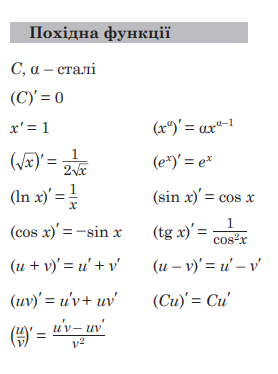 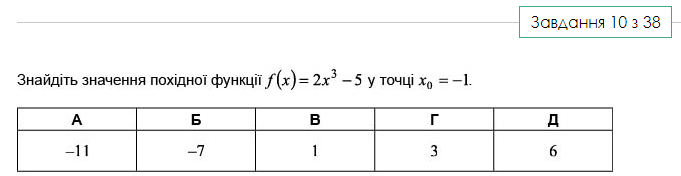 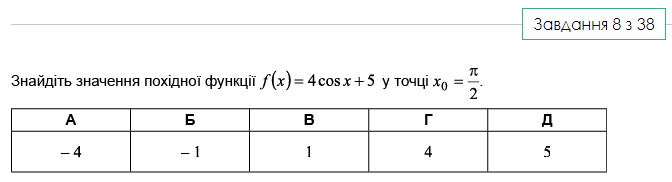 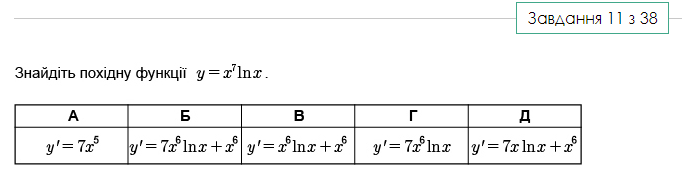 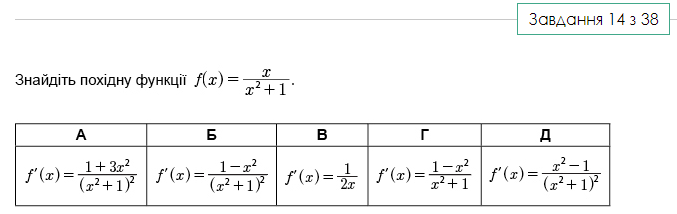 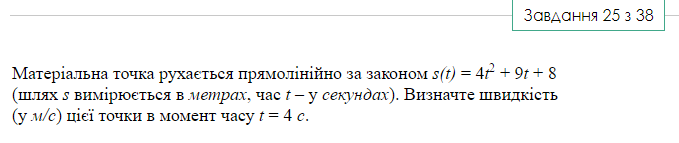 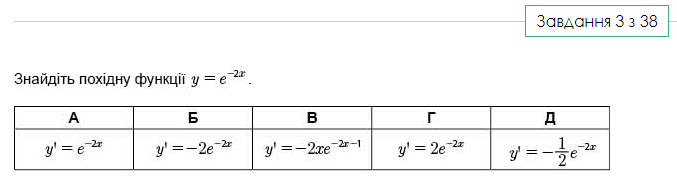 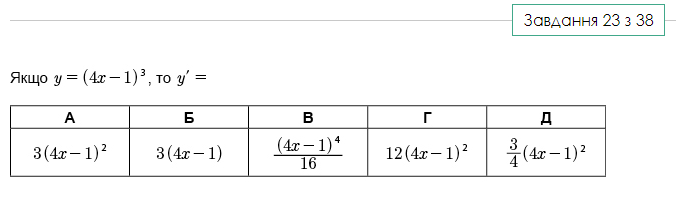 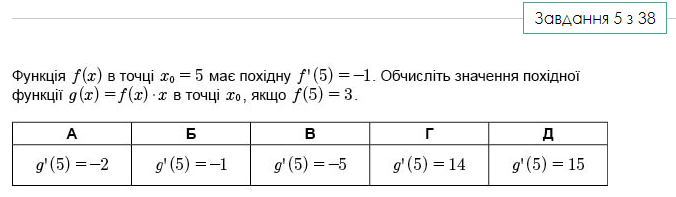 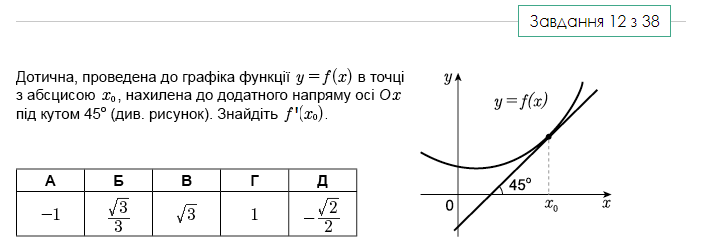 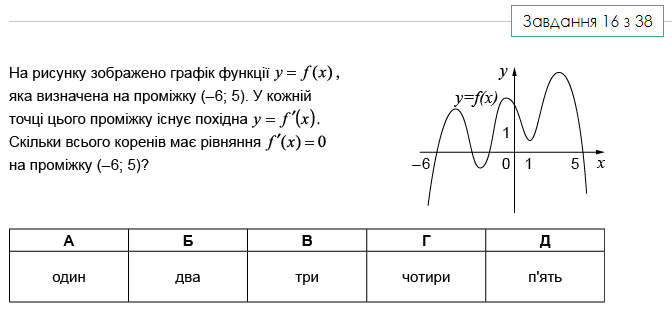 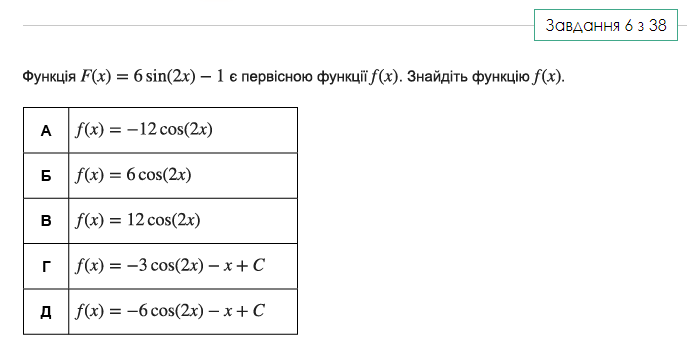 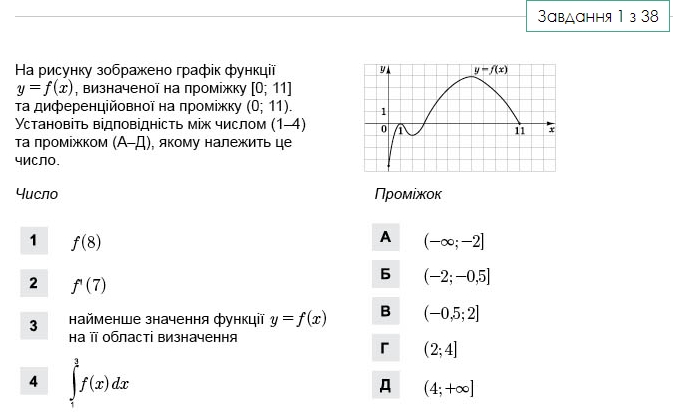 